Bogotá, D.C.SeñoresDIVISION NACIONAL SALARIAL Y PRESTACIONALUniversidad Nacional de ColombiaCiudadRespetados Señores:De conformidad  con lo dispuesto en el Articulo 119 del Estatuto Tributario, declaro que la certificación de intereses y/o corrección monetaria de la obligación Hipotecaria vigente con la entidad                                  expedida el (    )  (    )  (       ) corresponde a la adquisición del inmueble donde resido, el cual esta ubicado en la siguiente dirección:                                                                                                     .       Lo anterior para fines del beneficio tributario del 50%         o  100%        del valor del deducible por concepto de INTERESES SOBRE PRESTAMOS PARA ADQUISICION DE VIVIENDA, según lo dispone el Decreto Reglamentario 3750 de 1986, Artículo 8º.Cordialmente.Firma                                                           .    Nombre y Apellidos del FuncionarioNúmero  de Identificación TeléfonoExt.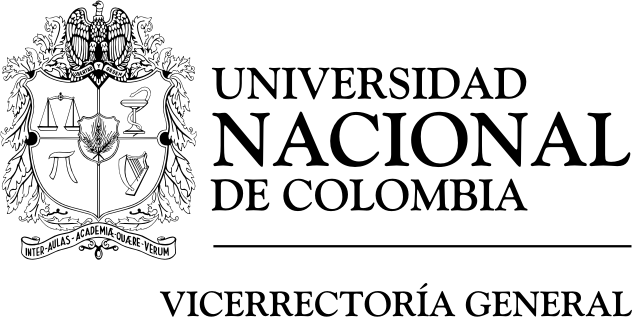 FORMATO DEDUCIBLE  DE  VIVIENDA(BENEFICIOS TRIBUTARIOS)Código: N-FT-08.004-002-001FORMATO DEDUCIBLE  DE  VIVIENDA(BENEFICIOS TRIBUTARIOS)Versión: 0.0FORMATO DEDUCIBLE  DE  VIVIENDA(BENEFICIOS TRIBUTARIOS)Página 1 de 1